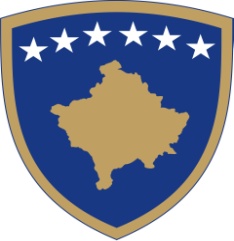 Republika e KosovësRepublic of Kosovo - Republika KosovaQeveria- Government -VladaMinistria e Financave Ministry of FinanceMinistarstvo FinansijeDOKUMENT SHPJEGUES PËR PROJEKTLIGJ PËR BORXHIN E PËRGJITHSHËM DHE GARANCITË SHTETËRORE1. Çështja kryesore e trajtuarÇështja kryesore e trajtuar në këtë projektligji për Borxhin Shtetëror është pjesë përbërëse e Planit Vjetor të Punës së Qeverisë, pjesa e Ministrisë së Financave (MF) për vitin 2020 si dhe është pjesë përbërëse e Listës së Koncept Dokumenteve të Qeverisë për vitin 2020. Programi i Qeverisë së Republikës së Kosovës 2020-2023, në orientimin afatgjatë strategjik të zhvillimit, parasheh vendosjen e prioriteteve zhvillimore dhe kornizave të politikave ekonomike, ku domosdoshmërisht bëjnë pjesë borxhi publik dhe garancitë shtetërore.Borxhi Publik në Kosovë është relativisht i ulët në raport me vendet e rajonit, mirëpo nevojitet që kuadri ligjor të përmirësohet dhe forcohet që të ruhet stabiliteti makro fiskal. Për më shumë, ruajtja e nivelit të ulët të Borxhit Publik trajtohet edhe në kuadër të procesit integrues të vendit tonë në Bashkimin Evropian. Borxhi Publik është i përfshirë edhe në Programin e Reformave Ekonomike si dhe është pjesë e përmbushjes së obligimeve në kriteret ekonomike të Marrëveshjes së Stabilizim Asociimit (MSA).Për këtë Projektligj janë zhvilluar konsultimet në vitin 2019, nga data 03 qershor deri më datë 26 qershor, mirëpo meqenëse ka pasur disa ndryshime në përmbajtën e Projektligjit dhe disa refleksione nga situata e pandemisë dhe situatave tjera te ngjashme për të aktualizuar dhe kontekstualizuar projektligjin, po e plasojnë edhe një herë në konsultime publike.2. Çfarë plotësohet/ndryshohet me këtë Projektligj?Me ketë Projektligj Ministria e Financave është e përkushtuar që përmes ligjit të ri për borxhin shtetëror të përcaktohen qartë procedurat, institucionet dhe autorizimet e institucioneve përgjegjëse, ndarja e përgjegjësive në mes institucioneve dhe roli i nivelit qendror si institucioni që siguron kontrollin e cilësisë dhe menaxhimin e nevojshëm të borxhit shtetëror përmes ekspertizës që disponon. Me këtë Projektligj parashihet edhe rritja e kufiri të borxhit shtetëror nga 40% në 50%, në rastet e shpalljes së gjendjes së jashtëzakonshme apo një gjendje të tronditjes makroekonomike për të mbuluar shpenzimet e ndërlidhura me një gjendje të jashtëzakonshme të shpallur nga institucioni përgjegjës buxhetore apo financiare të përcaktuara në legjislacionin përkatës për financat publike.Gjithashtu, Ministria e Financave është e përkushtuar që  përmbajtja e Ligjit për Borxhin Shtetëror të jetë në përputhje me standardet e Bashkimit Evropian dhe ato ndërkombëtare, duke qenë se kjo çështje është njëherit edhe kërkesë që del nga përmbushja e kritereve dhe obligimeve të përcaktuara në Marrëveshjen e Stabilizim Asociimit mes Kosovës dhe Bashkimit Evropian. 3. Arsyetimi i propozimit për plotësim/ndryshim të projektligjit për borxhin e përgjithshëm dhe garancitë shtetëroreProjektligji për Borxhin e përgjithshëm dhe Garancitë kreditore është i një rëndësie të veçantë për implementimin e politikave të borxhit publik sidomos pasojave të gjendjes së pandemisë.Projektligji si objekt të rregullimit ka parimet dhe procedurat e huamarrjes shtetërore, emetimit të garancive shtetërore, pagesave të kryegjësë dhe interesit për borxhin shtetëror, pagesat e garancive shtetërore të thirrura si dhe shpenzimeve tjera të ndërlidhur me to.4. Opsioni i rekomanduar Te aprovohet Projektligji për Borxhin e përgjithshëm dhe Garancitë shtetërore.EXPLANATORY DOCUMENT OF DRAFT LAW ON TOTAL DEBT AND STATE GUARANTEES 1. Key addressed issue The key issue addressed in this Draft Law on State Debt is an integral part of the Government's Annual Working Plan, part of the Ministry of Finance (MF) for 2020 and it is an integral part of the Government's Concept List of Documents for 20120. Public Debt in Kosovo is relatively low in relation to the countries of the region, but the legal framework needs to be improved and strengthened in order to maintain macro fiscal stability. The Program of Government of the Republic of Kosovo 2020-2023 in the long-term strategic orientation of development, envisages setting development priorities and economic policy frameworks, which necessarily include public debt and state guarantees. Public debt in Kosovo is relatively low compared to countries in the region, but the legal framework needs to be improved and strengthened to maintain macro-fiscal stability. Moreover, maintaining the low level of Public Debt is also addressed even in frame of the integration process of our country into the European Union. Public Debt is also included in the Economic Reform Program and is part of the fulfillment of obligations under the economic criteria of the Stabilization and Association Agreement (SAA).Consultations were held for this Draft Law in 2019, from June 3 to June 26, but since there were some amendments in the content of the Draft Law and some reflections from the pandemic situation and other similar situations to actualize and contextualize the Draft Law, once again it's being delivered in public consultation. 	2. What is amended/supplemented with this Draft Law?With this Draft Law, the Ministry of Finance is committed to clearly stipulate the procedures, institutions and authorizations of the responsible institutions through the new Law on State Debt, the division of responsibilities between the institutions and the role of the central level as the institution ensuring the quality control and necessary management of the state debt   through the expertise it possesses. This Draft Law also provides the increase of the state debt limit from 40% to 50%, in cases of declaring a state of emergency or a state of macroeconomic shock to cover the expenses related to a state of emergency declared by the responsible budget institution or financial provisions stipulated out in the relevant public finance legislation.Also, the Ministry of Finance is committed that the content of the Law on State Debt is in line with the European Union and international standards, as this issue is also a requirement arising from the fulfillment of the criteria and obligations set forth in the Stabilization Association Agreement between Kosovo and the European Union3. Reasoning of proposal for amendment/supplement of Draft Law on State Debt and State Guarantees The Draft Law on Total Debt and Credit Guarantees is of particular importance for the implementation of public debt policies, especially the consequences of the pandemic situation.The Draft Law as an object of regulation has the principles and procedures of state borrowing, issuance of state guarantees, payments of principal and interest on state debt, payments of invoked state guarantees and other related expenditure. 4. Recommended option  Approval of Draft Law on Total Debt and State Guarantees DOKUMENT OBJAŠNJENA ZA NACRT ZAKONA O OPŠEM DUGU I DRŽAVNIM GARANCIJAMA1. Glavno tretirano pitanjeGlavno tretirano pitanje u ovom Nacrt zakonu o državnom dugu je sastavni deo Vladinog godišnjeg plana rada, koji je deo Ministarstva finansija (MF) za 2020. godinu i sastavni je deo Vladine liste koncept dokumenata za 2020. godinu.. Program Vlade Republike Kosovo 2020-2023 u dugoročnoj strateškoj orijentaciji razvoja predviđa postavljanje razvojnih prioriteta i okvira ekonomske politike, koji nužno uključuju javni dug i državne garancije.Javni dug na Kosovu je relativno nizak u poređenju sa zemljama u regionu, ali pravni okvir treba poboljšati i ojačati kako bi se održala makrofiskalna stabilnost. Štaviše, održavanje niskog nivoa javnog duga tretira i u okviru procesa integracije naše zemlje u Evropsku uniju. Javni dug je takođe uključen i u Program ekonomskih reformi i deo je ispunjavanja obaveza prema ekonomskim kriterijumima Sporazuma o stabilizaciji i pridruživanju (SSP).Održane su konsultacije o ovom Nacrtu zakona 2019.god, od 3.juna  do 26. juna, ali pošto je došlo do nekih promena u sadržaju Nacrta zakona i određene  refleksije o pandemijskoj situaciji i drugim sličnim situacijama radi aktualizacije i kontekstualizacije Nacrta zakona, plasiramo ga još jednom u javnim konsultacijama.2. Šta se dopunjuje/menja ovim Nacrtom zakona  ?Ovim Nacrtom zakona, Ministarstvu finansija je posvećena da kroz novi zakon o javnom dugu  jasno definiše  procedure, institucije i ovlašćenja odgovornih institucija, podelu odgovornosti između institucija i ulogu centralnog nivoa kao institucije koja osigurava kontrolu kvaliteta i potrebno upravljanje državnog duga kroz dostupnu ekspertizu.Ovim Nacrtom zakona predviđeno je i povećanje  granica državnog duga sa 40% na 50%, u slučajevima proglašavanja vanrednog stanja ili stanja makroekonomskog šoka radi pokrivanja troškova vezanih za vanredno stanje koje je proglasila odgovorna budžetska ili finansijska institucija utvrđene u relevantnom zakonodavstvu o javnim finansijama.Takođe, Ministarstvo finansija se obavezalo da sadržaj Zakona o državnom dugu bude u skladu sa standardima Evropske unije i međunarodnim standardima, jer je ovo pitanje takođe uslovljeno ispunjenjem kriterijuma i obaveza utvrđenih u Sporazumu o stabilizaciji i pridruživanju između Kosova i Evropske unije. 3. Opravdanost predloga za dopunu / izmenu Nacrta zakona o opštem dugu i državnim garancijamaNacrt zakona o opštem dugu i kreditnim garancijama je od posebnog značaja za sprovođenje politika javnog duga, posebno posledica pandemske situacije . Nacrt zakona kao predmet regulacija  ima principe i postupke državnog zaduživanja, izdavanja državnih garancija, plaćanja glavnice i kamata na državni dug, plaćanja nazvanih državnih garancija i drugih povezanih troškova.4. Preporučena opcija Da se usvaji Nacrt zakona o opštem dugu i državnim garancijama.